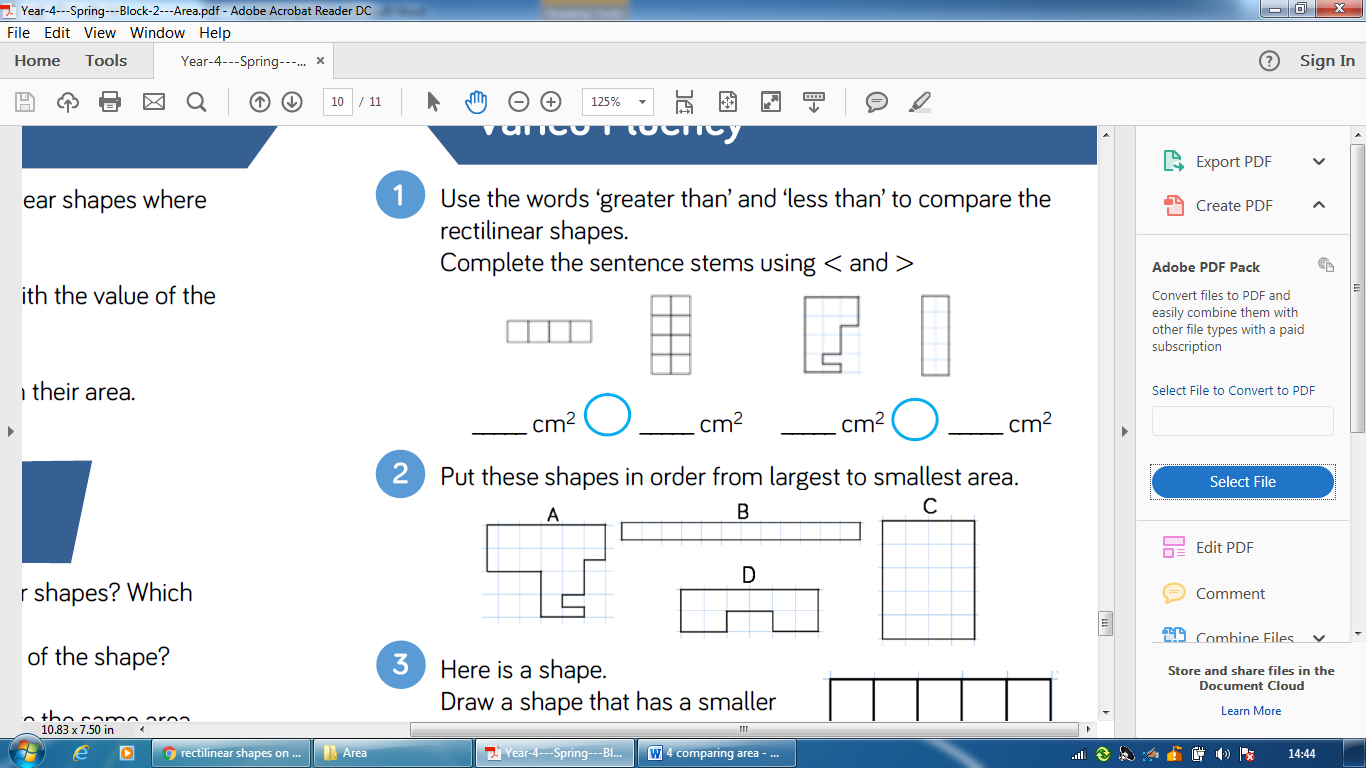 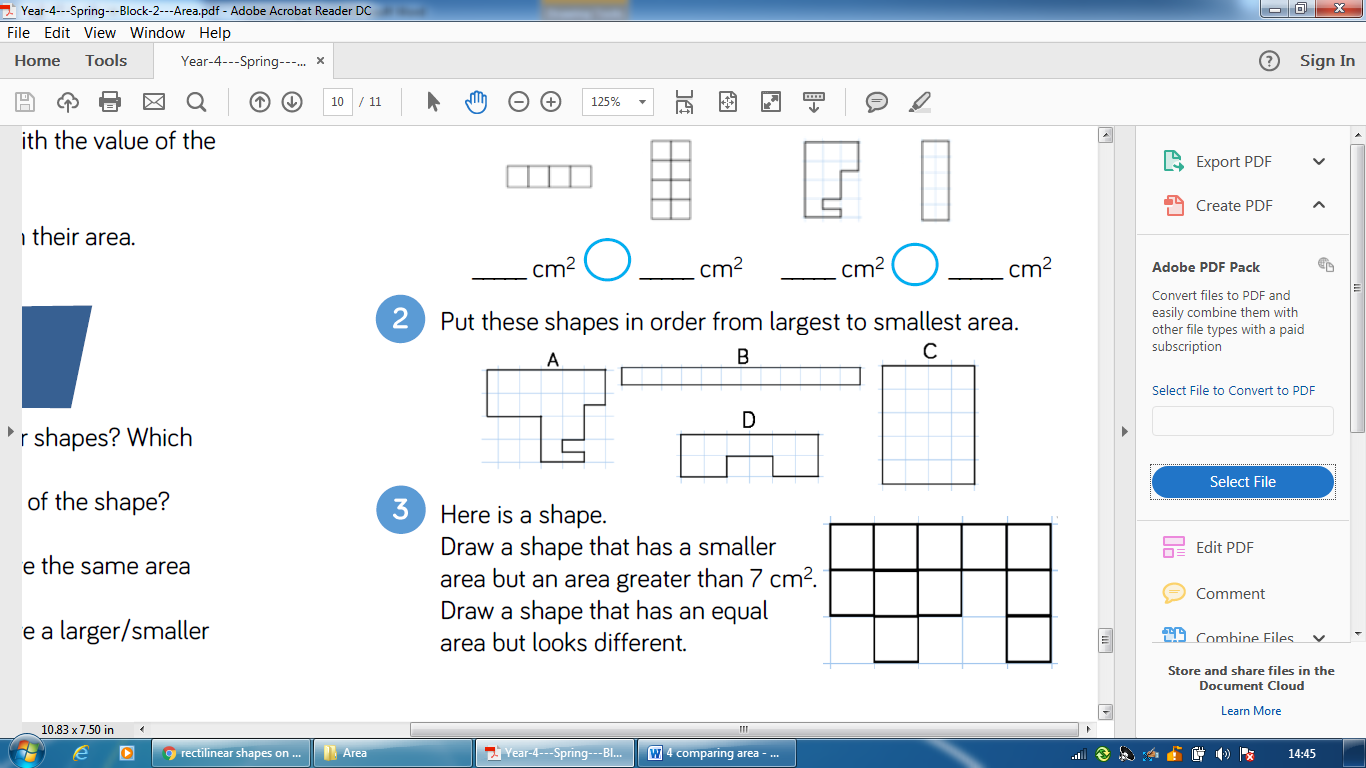 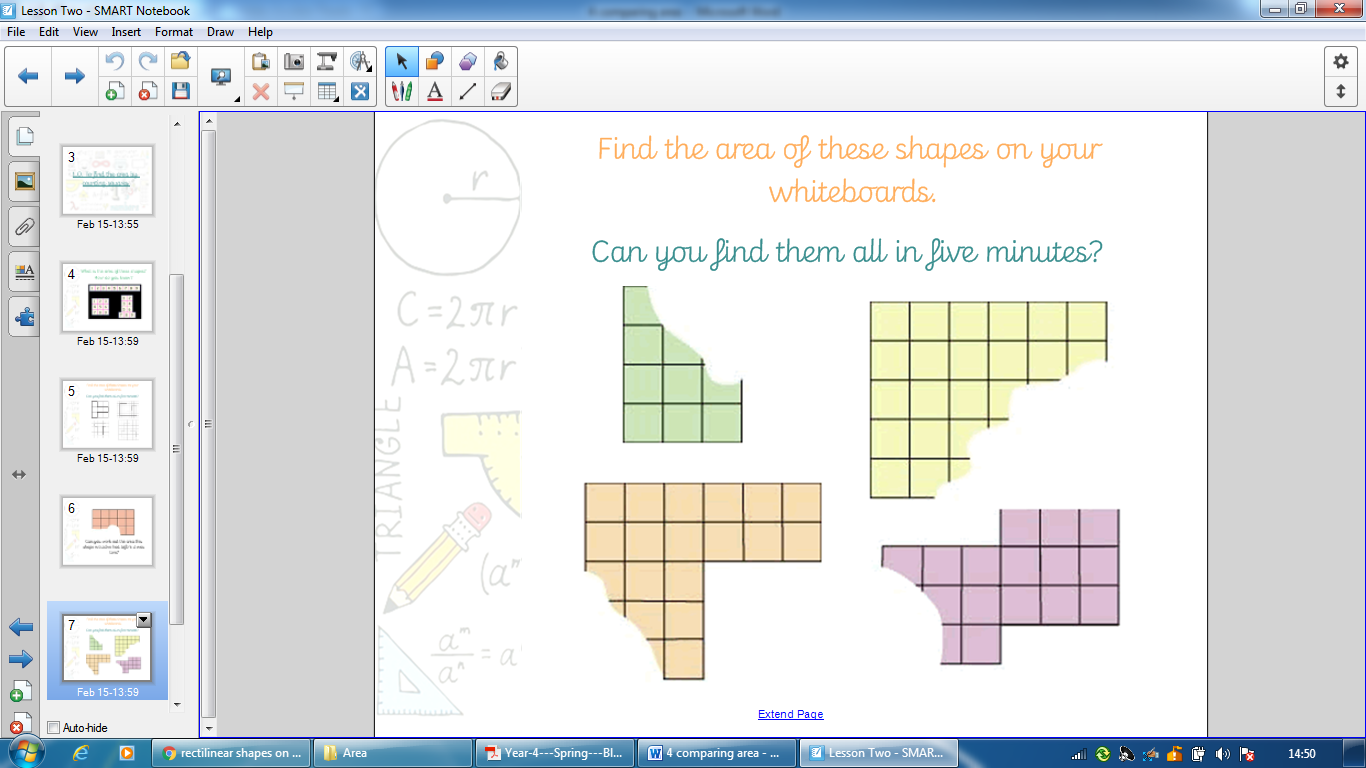 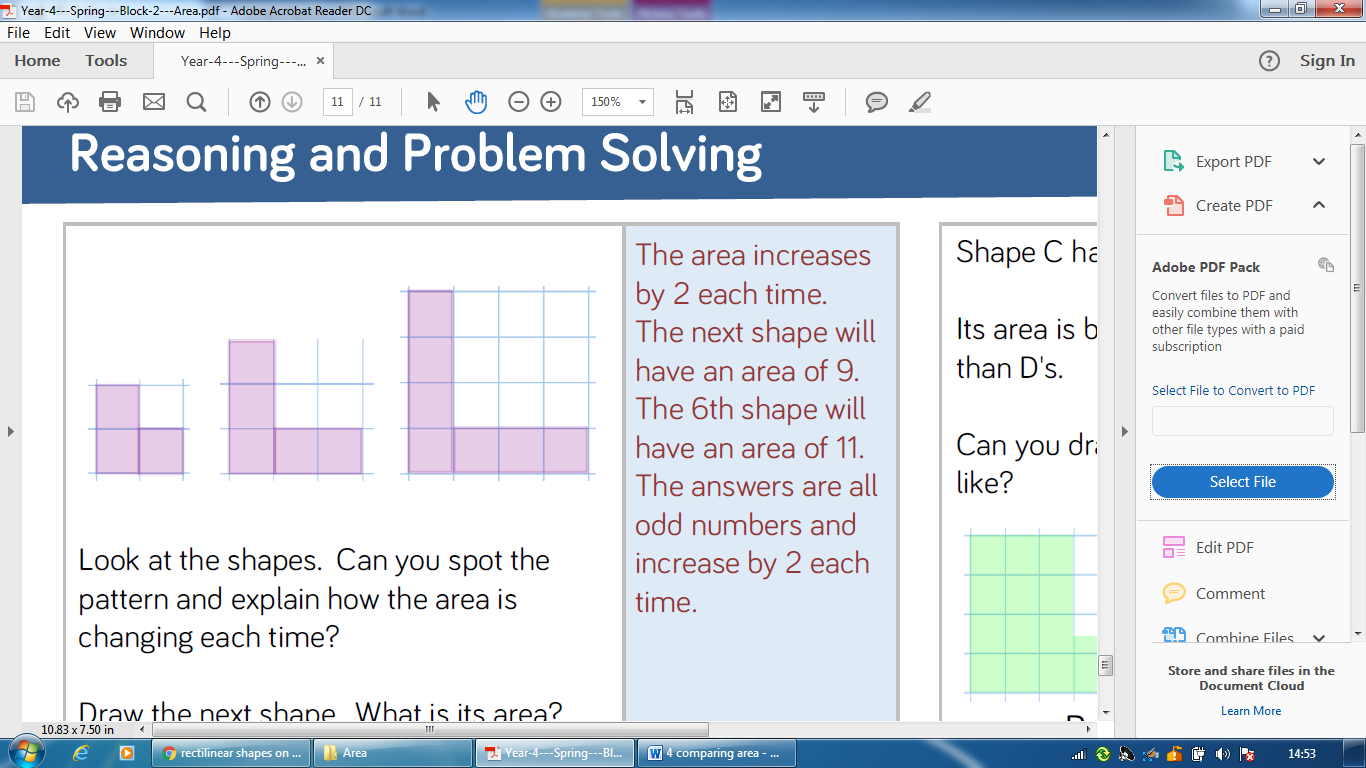 Objective:To compare area. Milestone 2Can I count squares to find the area of shapes then compare those areas? Can I use mathematical symbols to do this? Objective:To compare area. Milestone 2Can I count squares to find the area of shapes then compare those areas? Can I use mathematical symbols to do this? 